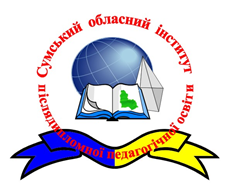 МІНІСТЕРСТВО ОСВІТИ І НАУКИ УКРАЇНИСУМСЬКА ОБЛАСНА РАДА ДЕПАРТАМЕНТУ ОСВІТИ І НАУКИ СУМСЬКОЇ ОБЛАСНОЇ ДЕРЖАВНОЇ АДМІНІСТРАЦІЇКОМУНАЛЬНИЙ ЗАКЛАДСУМСЬКИЙ ОБЛАСНИЙ ІНСТИТУТ ПІСЛЯДИПЛОМНОЇ ПЕДАГОГІЧНОЇ ОСВІТИУПРАВЛІННЯ КУЛЬТУРИ СУМСЬКОЇ ОБЛАСНОЇ ДЕРЖАВНОЇ АДМІНІСТРАЦІЇКОМУНАЛЬНИЙ ЗАКЛАД СУМСЬКОЇ ОБЛАСНОЇ РАДИ «СУМСЬКА ОБЛАСНА УНІВЕРСАЛЬНА НАУКОВА БІБЛІОТЕКА»Інформаційний листШановні колеги!Запрошуємо Вас узяти участь у роботі обласного круглого столу з нагоди відзначення 80-річчя створення Сумської області «Сумщина від давнини до сьогодення: проблеми ідентичності, ментальності, самосвідомості», який відбудеться 30 січня 2019 року (початок о 10-00) на базі Комунального закладу Сумської обласної ради «Сумська обласна універсальна наукова бібліотека».Круглий стіл працюватиме за основними тематичними напрямами: 1. Історичні пам’ятки: стан, проблеми, перспективи. 2. Роль визначних особистостей у становленні Сумщини.3. Народна культура: місце та значення традицій в історії сучасності.До участі в роботі обласного круглого столу запрошуються педагогічні працівники закладів освіти області, слухачі, студенти, магістранти, працівники культури та краєзнавці. За результатами круглого столу планується видання електронної збірки матеріалів.Робоча мова: українська.Форма участі: очна, заочна.Умови участі: для участі у круглому столі необхідно подати на електронну адресу оргкомітету sol79@ukr.net:1) Заявку для участі у круглому столі – до 18 січня 2019 року (додаток 1).2) Статтю або тези – до 28 січня 2019 року (додаток 2).Вимоги до статті у збірник матеріалів круглого столу. Стаття приймається до друку українською мовою. Електронний варіант тексту статті обсягом до 6 повних сторінок формату А4, заповнення останньої сторінки не менше 75%, набраних у редакторі Microsoft Word у вигляді комп’ютерного файлу з розширенням *doc, *rtf. Поля: ліве, праве, верхнє, нижнє – по 2 см. Шрифт тексту – TimesNewRoman, кегль – 14, абзацний відступ – 1,25, міжрядковий інтервал – 1,5; не виставляти примусові переноси, не архівувати, не накладати заборону на редагування. У верхньому правому куті зазначити прізвище та ім’я автора(ів), нижче – науковий ступінь, вчене звання, посаду, нижче – організацію. Назву статті друкувати великими літерами з вирівнюванням по центру. Оформлення бібліографічного опису у списку використаних джерел у статті з урахуванням Національного стандарту України ДСТУ 8302:2015. Вимоги до тез у збірник матеріалів круглого столу. Тези приймаються до друку українською мовою. Електронний варіант тексту статті обсягом до 3 повних сторінок формату А4, заповнення останньої сторінки не менше 75%, набраних у редакторі Microsoft Word у вигляді комп’ютерного файлу з розширенням *doc, *rtf. Поля: ліве, праве, верхнє, нижнє – по 2 см. Шрифт тексту – Times New Roman, кегль – 14, абзацний відступ – 1,25, міжрядковий інтервал – 1,5; не виставляти примусові переноси, не архівувати, не накладати заборону на редагування. У верхньому правому куті зазначити прізвище та ім’я автора(ів), нижче – науковий ступінь, вчене звання, посаду, нижче – організацію. Назву статті друкувати великими літерами з вирівнюванням по центру. Оформлення бібліографічного опису у списку використаних джерел у статті з урахуванням Національного стандарту України ДСТУ 8302:2015.Назва файлу статті або тез повинна мати такий вигляд: Прізвище_стаття. (Прізвище_тези). Назва файлу «заявки», наприклад: Прізвище_заявка.Довідкова інформація для учасників круглого столу:Оргкомітет залишає за собою право відхилити статтю, тези якщо вони не відповідають вимогам або тематиці круглого столу.Просимо учасників, які подали заявки, але не можуть особисто взяти участь у круглому столі, завчасно повідомити про це оргкомітет (телефоном або електронною поштою).Усі витрати, пов’язані з участю у круглому столі (проїзд, проживання, харчування) – за рахунок учасників.За додатковими довідками з питань організацій участі просимо звертатися за телефонами:+380664111315 – Драновська Світлана Вікторівна +380502498800 – Третьякова Олена Василівна +380666516465 – Кириченко Олена Миколаївнаабо за електронною адресою sol79@ukr.net Щиро запрошуємо Вас до участі в роботі круглого столу!З повагою оргкомітет.Додаток 1Зразок оформлення заявки на участь у круглому століЗАЯВКА НА УЧАСТЬу роботі обласного круглого столу «Сумщина від давнини до сьогодення: проблеми ідентичності, ментальності, самосвідомості» (30 січня 2019 року, м. Суми)Прізвище, ім’я, по-батькові:________________________________________________________Науковий ступінь, учене звання:____________________________________________________Посада:_________________________________________________________________________Установа:_______________________________________________________________________Контактні телефони: _____________________________________________________________E-mail:_________________________________________________________________________Форма участі:___________________________________________________________________Напрямок круглого столу:______________________________________________________________Тема доповіді:___________________________________________________________________Мультимедійна презентація: ні /так Додаток 2Зразок оформлення статтіСидорова Олена Володимирівна,кандидат педагогічних наук, доцент,доцент кафедри соціально-гуманітарної освітиКомунального закладу Сумський обласнийінститут післядипломної педагогічної освітиОСОБИСТІСНО-ПРОФЕСІЙНЕ ЗРОСТАННЯ ПЕДАГОГІЧНИХ ПРАЦІВНИКІВ 
В УМОВАХ ДІЯЛЬНОСТІ НАВЧАЛЬНОГО ЗАКЛАДУ[Текст]Список використаних джерелБичківський О. О. Міжнародне приватне право: конспект лекцій. Запоріжжя: ЗНУ, 2015. 
82 с.Бондаренко В. Г. Немеркнуча слава новітніх запорожців: історія Українського Вільного козацтва на Запоріжжі (1917-1920 рр.). Запоріжжя, 2017. 113 с.Бондаренко В. Г. Український вільно козацький рух в Україні та на еміграції 
(1919-1993 рр.) :монографія. Запоріжжя : ЗНУ, 2016. 600 с.